Технологическая карта урока 8 классТема _____________________________________________________________Как поступить  в ситуации, когда сохранять всю последовательность? Ключевые слова:list–Ссылка на презентацию к урокуСлайды 96-115Для Димы  и  Артёма: задачи на слайдах 103, 115Решение задач на слайдах 102-114Оценить свою работу:5 балла – решено 3 задачи4 балла – решено 2 задачи3 балла – решена одна задача2 балла –ни одной Домашнее задание: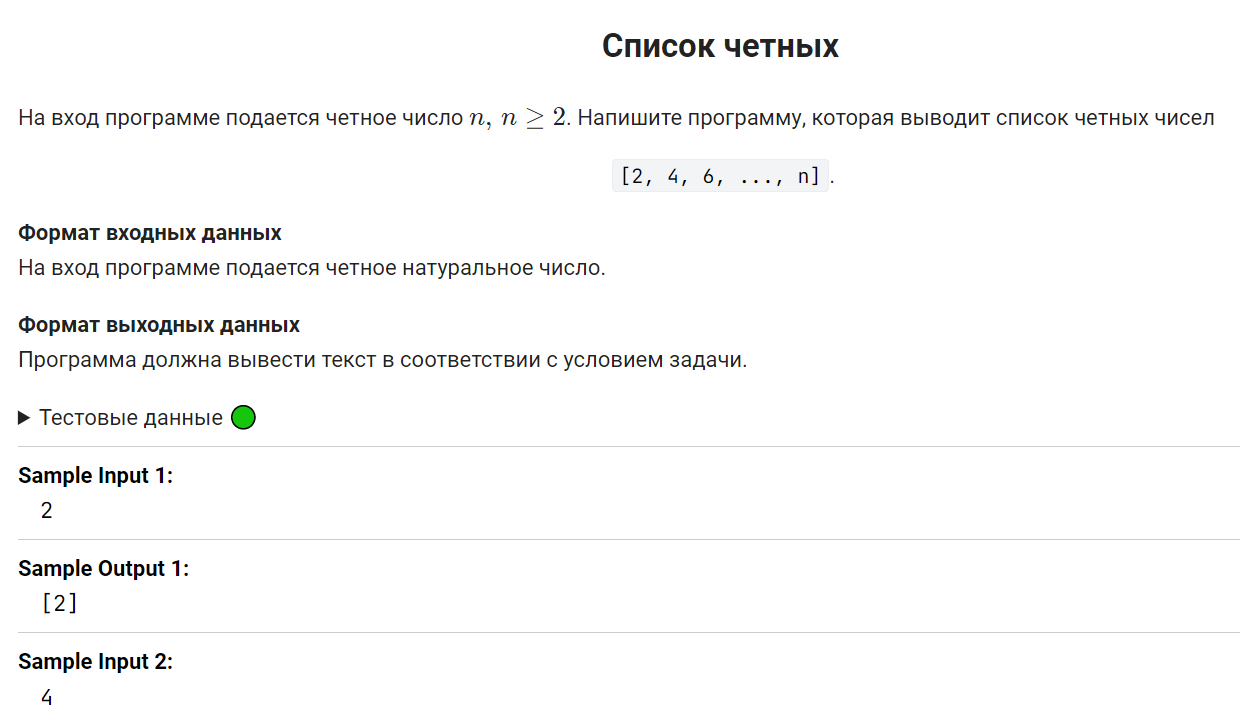 Задание повышенной сложности.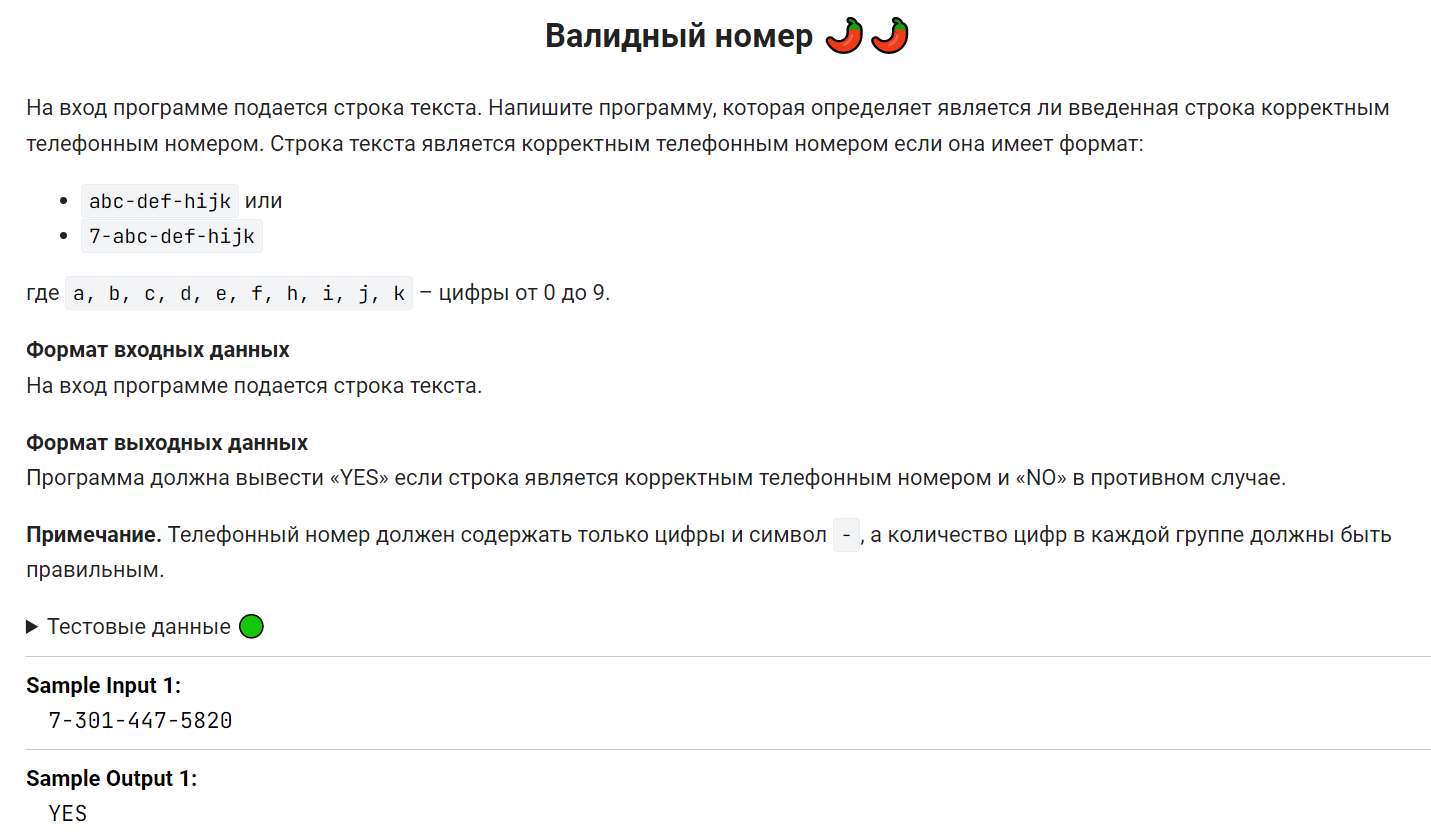 